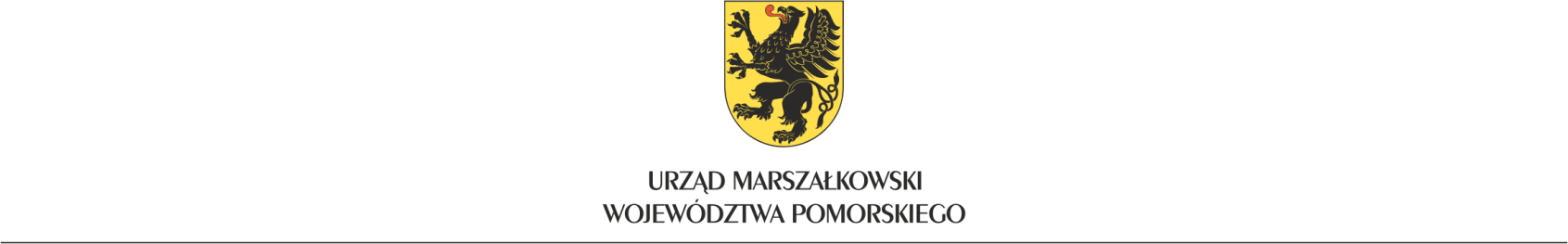 XI spotkanie Pomorskiego Forum Terytorialnego, ze względu na panującą pandemię COVID-19, odbyło się 2 lutego 2022 r. w formie zdalnej na platformie Zoom. Temat spotkania Polityka oparta na wiedzy – realna możliwość czy utopia? skłonił uczestników do pogłębionej dyskusji na temat sposobów kreowania efektywnej polityki regionalnej odpowiadającej na realne potrzeby. W spotkaniu Forum uczestniczyło wielu gości, w tym przedstawiciele m.in.: T-Mobile Polska, trzech biur planistycznych na terenie Trójmiasta, tj. Biura Rozwoju Gdańska, Biura Planowania Przestrzennego Miasta Gdyni oraz Pomorskiego Biura Planowania Regionalnego, Urzędu Miejskiego w Gdańsku oraz Urzędu Miasta Gdyni. Posiedzeniu przewodniczył Mieczysław Struk - Marszałek Województwa Pomorskiego, który otworzył i moderował dyskusję.W postindustrialnym świecie polityka oparta na wiedzy intensywnie się rozwija. Przykładem tego jest strategia wprowadzona przez Unię Europejską, mająca na celu rozwój państw członkowskich pod kątem wykorzystania wiedzy do kreowania własnych, lokalnych polityk rozwoju. Według Komisji Europejskiej tworzenie polityki opartej na wiedzy odnosi się do koncepcji, zgodnie z którą decyzje polityczne powinny opierać się na obiektywnych dowodach lub wpisywać się w ramy naukowe (bądź być przez nie poparte) w celu osiągnięcia innowacyjnego i strategicznego rozwoju.Dane statystyczne jako podstawowe narzędzie kreowania polityki opartej na wiedzyPierwszy etap prac przy ustalaniu potencjałów i barier rozwojowych, a następnie formułowaniu celów rozwoju danego obszaru stanowić powinna analiza dostępnych danych statystycznych, opracowań, analiz czy też badań diagnostycznych. Wprowadzenie do dyskusji na temat istotności statystyki publicznej w kreowaniu polityki regionalnej stanowiło wystąpienie Dyrektora Urzędu Statystycznego w Gdańsku, Pana Jerzego Auksztola. Zaprezentował Kierunki rozwoju statystyki publicznej w kontekście potrzeb polityki regionalnej, przedstawiając zarówno standardowe, jak i wychodzących ponad standardy narzędziach stosowane przez Główny Urząd Statystyczny (GUS). Głównym wątkiem dyskusji, która odbyła się po ww. wystąpieniu były m.in. kwestie związane ze zidentyfikowanymi barierami statystyki publicznej. Jednym z głównych problemów statystyki publicznej jest uzależnienie od podziału administracyjnego kraju. Podkreślono również, iż ważną rolę w rozwoju regionu odgrywają obszary metropolitalne, których wyznaczenie jest dość problematyczne. Z jednej strony oczywiste jest, że metropolia powinna się składać się z jednostek administracyjnych, będących podstawą agregacji danych statystycznych, z drugiej zaś – zakres funkcjonalnego oddziaływania metropolii nie zawsze odpowiada prawdziwym granicom administracyjnym. Brak wydzielenia metropolii jako jednostki administracyjnej utrudnia faktyczne zobrazowanie zjawisk. Istotnym „nieobecnym” są także statystyki dotyczące rynku mieszkaniowego i ochrony środowiska, zarówno w wymiarach miast, metropolii, jak i regionu. Inną istotną kwestią jest brak możliwości oszacowania „miękkich” danych, które są jednymi z kluczowych informacji przy wyznaczaniu kierunków polityki rozwoju. Eksperymentalnym rozwiązaniem wprowadzonym przez GUS podczas Spisu Ludności i Mieszkań było przypisywanie danych do konkretnych punktów adresowych (nie do kodów gmin czy powiatów), co diametralnie zmieniło charakterystykę badań. Pozwoliło to na bardziej miękkie oszacowanie zjawisk, wydzielając obszary funkcjonalne wykraczające poza jednostki administracyjne, jak np. obszary z zatrzymanym procesem osiedleńczym i obszary, gdzie takowy proces postępuje.Polityka oparta na wiedzy szansą na zaistnienie badań eksperymentalnych?Bariery występujące w statystyce publicznej dają szansę zaistnieć eksperymentalnym podejściom do zbierania danych, czego przykładem jest zaprezentowane podczas spotkania, niestandardowe w skali województwa, badanie aktywności ludności na terenie województwa, obszaru metropolitalnego i trójmiasta w oparciu o dane użytkowników telefonii komórkowych przy użyciu tzw. danych BIG DATA. Badanie jest efektem owocnego partnerstwa pomorskich jednostek z firmą T-Mobile Polska. Wyniki badania zaprezentowali przedstawiciele trzech biur planistycznych: Pani Justyna Przeworska z Biura Rozwoju Gdańska, Pan Marcin Turzyński z Biura Planowania Przestrzennego Miasta Gdyni oraz Pan Krystian Birr z Pomorskiego Biura Planowania Regionalnego.Pojęcie big data jest ściśle powiązane z nowymi możliwościami efektywnego przetwarzania danych masowych oraz nowymi źródłami dostępu do tych danych. Jednym z podstawowych zadań technologii big data jest pomoc w zmniejszeniu niepewności w podejmowaniu decyzji operacyjnych i inwestycyjnych, dzięki łączeniu danych odnoszących się m.in. do czynników produkcyjnych, ekonomicznych i środowiskowych. Kluczowym czynnikiem powodzenia wdrożenia rozwiązania big data jest uzyskanie dostępu do niezbędnych danych – wewnętrznych lub zewnętrznych. Innym podstawowym czynnikiem jest opracowanie nowego lub modyfikacja dotychczasowego modelu biznesu, w tym pomysłu na udoskonalenie funkcjonujących w organizacji procesów, w szczególności zarządczych i produkcyjnych. Przykładem wykorzystania big data dla analizy sytuacji w regionie było przedstawione na spotkaniu Forum badanie dotyczące oszacowania rzeczywistej liczby ludności na terenie województwa pomorskiego. Autorzy badania oparli się na danych operatora sieci T-Mobile, porównawczo zestawiając je z dostępną statystyką publiczną. Wykorzystanie nowej wiedzy na podstawie big data pozwoliło zarówno na dokładniejsze oszacowanie potencjału ludnościowego, jak i potencjałów oraz barier transportowych województwa na podstawie danych komórkowych dotyczących mieszkańców i turystów. Badanie ma szansę dać możliwość dokładniejszego przeanalizowania silnych i słabych stron regionu, w celu adekwatnego doboru polityki m.in. migracyjnej czy transportowej.Jednym z wniosków z przeprowadzonej na temat badania dyskusji była istotność współpracy jednostek samorządowych ze światem biznesu w celu zbierania danych nieuchwyconych w statystyce publicznej, czego owocnym przykładem okazała się współpraca z firmą T-Mobile.Raport z badania pt. Analiza aktywności i potencjału ludnościowego województwa pomorskiego, obszaru metropolitalnego i trójmiasta znajduje się pod adresem: https://pbpr.pomorskie.pl/books/analiza-aktywnosci-i-potencjalu-ludnosciowego-wojewodztwa-pomorskiego-obszaru-metropolitalnego-i-trojmiasta-w-oparciu-o-zachowania-uzytkownikow-sieci-telefonii-komorkowych-w-2019-roku/Dokumenty strategiczne jako istotny krok w stronę polityki opartej na wiedzy…Podczas opracowywania dokumentów strategicznych dotyczących naszego województwa staramy się korzystać z dotychczasowych doświadczeń oraz wielu różnych źródeł danych i informacji, systematycznie pogłębiając naszą wiedzę. W oparciu o wiedzę staramy się kreować przyszłość naszego regionu. Tworzenie dobrej jakości polityki zależy od wysokiej jakości informacji. W efekcie prowadzonego planowania strategicznego, uwzględniającego kreowanie polityki opartej na wiedzy, powstają lokalne, regionalnej i krajowe dokumenty strategiczne, pozwalające w uporządkowany sposób zarządzać miastem, gminą, województwem, czy nawet całym krajem. By móc odpowiednio zarządzać potrzebny jest, obok planowania i koordynowania polityki, także jej monitoring i ewaluacja. Dlatego też Zarząd Województwa Pomorskiego zobowiązał się do opracowywania co najmniej raz w czasie kadencji Sejmiku Województwa Pomorskiego oceny realizacji Strategii Rozwoju Województwa Pomorskiego 2020 (przyjętej przez Sejmik we wrześniu 2012 r.).Dyrektor Departamentu Rozwoju Regionalnego i Przestrzennego UMWP - Adam Mikołajczyk zaprezentował wnioski z realizacji ww. dokumentu, który przez ostatnie lata był najważniejszym dokumentem strategicznym naszego województwa. Ocena realizacji Strategii stanowi sprawozdanie z całego okresu jej obowiązywania, tj. lat 2013-2020. Dokument obejmuje: wnioski z analizy sytuacji społeczno-gospodarczej województwa pomorskiego, ocenę postępu realizacji celów strategicznych i operacyjnych, ocenę systemu realizacji Strategii, zidentyfikowane wydatki rozwojowe, a także podsumowanie – w tym rekomendacje dotyczące realizacji Strategii Rozwoju Województwa Pomorskiego 2030.Przy ocenie wpływu Strategii na rozwój regionu w przyszłości warto mocniej zaakcentować rzeczy i procesy łączące i wpływające na pewne obszary – dla przykładu, nie tylko wzrost PKB a odporność regionu, czy też elementy związane z jakością życia, w tym wysoka jakość przestrzeni.Wnioski wynikające z Oceny stanowią podstawę do dyskusji nad kształtem prowadzonej w regionie polityki rozwoju. Istotne jest pytanie na ile odczuwalne są efekty tej polityki – zarówno pozytywne, jak również te wynikające z niskiej realizacji pewnych działań oraz czy ocena przedstawiona w raporcie jest zgodna z odczuciem społecznym? Automatycznie nasuwa się również pytanie o przyszłość działań rozwojowych, zwłaszcza w perspektywie ograniczenia funduszy europejskich oraz skutków pandemii COVID-19. Członkowie Pomorskiego Forum Terytorialnego: Uczestnicy XI spotkania Pomorskiego Forum Terytorialnego:Pomorskie Forum Terytorialnepodsumowanie XI posiedzeniaPolityka oparta na wiedzy – realna możliwość czy utopia?Jerzy AuksztolDyrektor Urzędu Statystycznego w GdańskuJacek BigdaProrektor ds. rozwoju i organizacji kształcenia GUMed, Międzyuczelniany Wydział Biotechnologii UG i GUMedKrystyna Danilecka-WojewódzkaPrezydent Miasta SłupskaPiotr DominiakProfesor na Katedrze Ekonomii, Wydział Zarządzania i Ekonomii, Politechnika GdańskaDariusz DrelichWojewoda PomorskiAleksandra DulkiewiczPrezydent Miasta GdańskaArseniusz FinsterBurmistrz Miasta ChojniceMaciej GrabskiPrezes Zarządu Olivia Business Centre Sp. z o.o.Anna GwiazdaPrzewodnicząca Komisji Strategii Rozwoju i Polityki Przestrzennej Sejmiku Województwa PomorskiegoSławomir HalbrytPrezes Zarządu Sescom S.A.Jacek KarnowskiPrezydent Miasta SopotuKrzysztof KoczurowskiPrezes Rady Nadzorczej PBS Spółka z o.o.Jan KozłowskiMarszałek Województwa Pomorskiego w latach 2002-2010, Poseł do Parlamentu Europejskiego w latach 2010-2014, Pełnomocnik Marszałka Województwa PomorskiegoPiotr LorensArchitekt Miasta Gdańska, Profesor na Katedrze Urbanistyki i Planowania Regionalnego, Wydział Architektury, Politechnika GdańskaAdam NiemkiewiczPrezes Zarządu Stowarzyszenia „Morena”Cezary Obracht-ProndzyńskiProfesor w Zakładzie Antropologii Społecznej, Instytut Socjologii, Wydział Nauk Społecznych, Uniwersytet GdańskiZofia ParyłaPrezes Zarządu Grupy Lotos S.A.Mirosław PobłockiPrezydent Miasta TczewaIwona SaganProfesor w Zakładzie Geografii Społeczno-Ekonomicznej, Wydział Nauk Społecznych, Uniwersytet GdańskiHenryk StasińskiPrezes Stowarzyszenia "Wolna Przedsiębiorczość"Mieczysław StrukMarszałek Województwa Pomorskiego Wojciech SzczurekPrezydent Miasta GdyniJan SzomburgPrezes Zarządu Instytutu Badań nad Gospodarką RynkowąJan ZarębskiMarszałek Województwa Pomorskiego w latach 1999-2002, Prezes Zarządu Gdańskiego Klubu BiznesuJacek ZauchaProfesor na Katedrze Ekonomii Międzynarodowej i Rozwoju Gospodarczego, Wydział Ekonomiczny, Uniwersytet GdańskiJerzy AuksztolDyrektor Urzędu Statystycznego w GdańskuSylwia BadowskaUrząd Miejski w SopocieBarbara BirrPomorskie Biura Planowania RegionalnegoKrystian BirrPomorskie Biura Planowania RegionalnegoAnna Błażewicz-StasiakPomorskie Biura Planowania RegionalnegoIwona BorkowskaUrząd Marszałkowski Województwa PomorskiegoTomasz BudziszewskiBiuro Rozwoju GdańskaWiesław ByczkowskiWicemarszałek Województwa PomorskiegoMonika Cholewczyńska-DmitrukUrząd Marszałkowski Województwa PomorskiegoEdyta Damszek-TurekBiuro Rozwoju GdańskaRomanika Gajda-OkraszewskaWojewódzka Komisja Urbanistyczno-ArchitektonicznaAnna GalicUrząd Marszałkowski Województwa PomorskiegoDaria GrabskaUrząd Marszałkowski Województwa PomorskiegoKatarzyna GruszkaUrząd Miasta w GdyniMagdalena GrzebieniakPrzedstawiciel T-Mobile PolskaAnna GwiazdaPrzewodnicząca Komisji Strategii Rozwoju i Polityki Przestrzennej Sejmiku Województwa PomorskiegoSławomir HalbrytPrezes Zarządu SESCOM S.A.Katarzyna HrynkiewiczBiuro Rozwoju GdańskaMarcin HrynkiewiczUrząd Miejski w GdańskuAdam KrawiecUrząd Marszałkowski Województwa PomorskiegoAnna KurowskaUrząd Marszałkowski Województwa PomorskiegoJulia KuźmaUrząd Marszałkowski Województwa PomorskiegoTomasz Legutko Urząd Marszałkowski Województwa PomorskiegoPiotr LorensProfesor na Katedrze Urbanistyki i Planowania Regionalnego, Wydział Architektury Politechniki GdańskiejMarta MakuchZastępca Prezydent Miasta SłupskaPatryk MarglarczykBiuro Rozwoju GdańskaIwona MarkesićBiuro Planowania Przestrzennego w GdyniAdam MikołajczykUrząd Marszałkowski Województwa PomorskiegoBożena MurańskaUrząd Marszałkowski Województwa PomorskiegoAdam NiemkiewiczPrezes Zarządu Stowarzyszenie MorenaMaciej NowakowskiUrząd Marszałkowski Województwa PomorskiegoJakub PietruszewskiPomorskie Biura Planowania RegionalnegoMagdalena PronobisWiceprezes Pomorskiego Funduszu RozwojuJustyna PrzeworskaBiuro Rozwoju GdańskaIwona SaganProfesor w Zakładzie Geografii Społeczno-Ekonomicznej, Wydział Nauk Społecznych Uniwersytetu GdańskiegoMarta SiciarekUrząd Marszałkowski Województwa PomorskiegoKamila SiwakUrząd Marszałkowski Województwa PomorskiegoMałgorzata SobolewUrząd Marszałkowski Województwa PomorskiegoHenryk StasińskiPrezes Stowarzyszenia "Wolna Przedsiębiorczość"Mieczysław StrukMarszałek Województwa PomorskiegoLudwik SzakielUrząd Marszałkowski Województwa PomorskiegoPatrycja SzczygiełUrząd Marszałkowski Województwa PomorskiegoPaulina SzewczykBiuro Planowania Przestrzennego w GdyniJan SzomburgPrezes Zarządu Instytutu Badań nad Gospodarką RynkowąStanisław SzultkaUrząd Marszałkowski Województwa PomorskiegoBarbara ŚliwińskaUrząd Marszałkowski Województwa PomorskiegoMarcin TurzyńskiUrząd Miasta w GdyniJustyna Wieczerzak Biuro Planowania Przestrzennego w GdyniBogusław WieczorekPełnomocnik Zarządu ds. PR – Olivia Business Centre Sp. z o.o.Robert WójcikUrząd Miejski w GdańskuJacek ZabłotnyUrząd Miejski w GdańskuJacek ZauchaProfesor na Katedrze Makroekonomii, Wydział Ekonomiczny Uniwersytetu GdańskiegoJoanna ZimnaUrząd Marszałkowski Województwa Pomorskiego